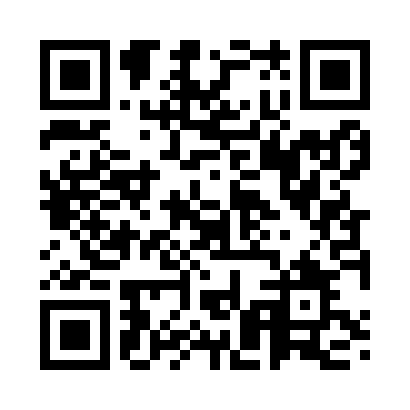 Prayer times for Darwin, AustraliaMon 1 Apr 2024 - Tue 30 Apr 2024High Latitude Method: NonePrayer Calculation Method: Muslim World LeagueAsar Calculation Method: ShafiPrayer times provided by https://www.salahtimes.comDateDayFajrSunriseDhuhrAsrMaghribIsha1Mon5:416:5112:504:116:507:562Tue5:416:5112:504:116:497:553Wed5:416:5112:504:106:487:554Thu5:416:5112:504:106:487:545Fri5:416:5112:494:106:477:546Sat5:416:5112:494:106:467:537Sun5:416:5212:494:096:467:528Mon5:416:5212:484:096:457:529Tue5:416:5212:484:096:457:5110Wed5:416:5212:484:096:447:5111Thu5:416:5212:484:096:437:5012Fri5:416:5212:474:086:437:5013Sat5:416:5212:474:086:427:4914Sun5:416:5212:474:086:427:4915Mon5:416:5212:474:086:417:4816Tue5:416:5212:464:076:417:4817Wed5:416:5212:464:076:407:4718Thu5:416:5212:464:076:407:4719Fri5:416:5212:464:076:397:4620Sat5:416:5212:464:066:387:4621Sun5:416:5312:454:066:387:4522Mon5:416:5312:454:066:377:4523Tue5:416:5312:454:066:377:4524Wed5:416:5312:454:056:367:4425Thu5:416:5312:454:056:367:4426Fri5:416:5312:444:056:367:4327Sat5:416:5312:444:056:357:4328Sun5:416:5312:444:056:357:4329Mon5:416:5412:444:046:347:4230Tue5:426:5412:444:046:347:42